Vánoční nálada13.12.- 7.12. 2021								Bc. Petra Moravcová 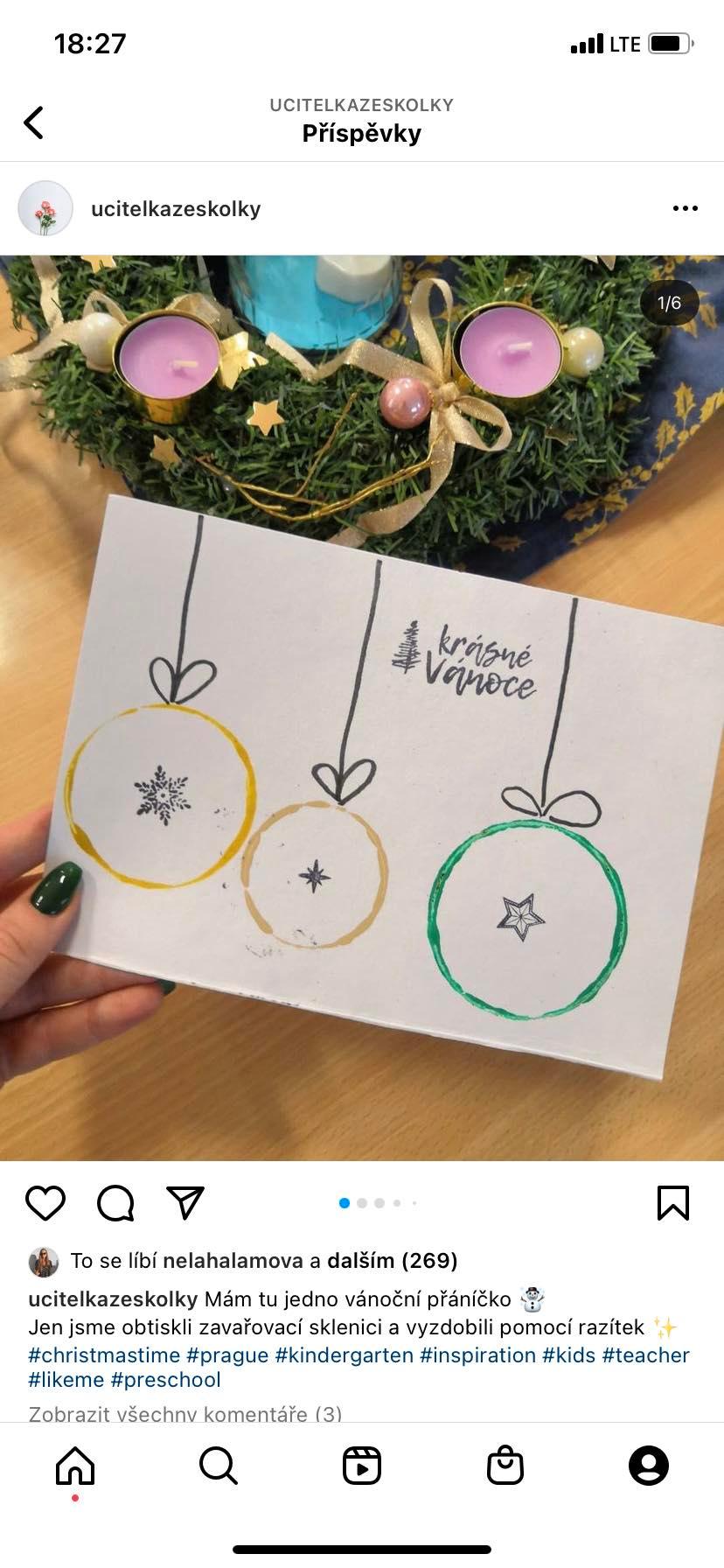 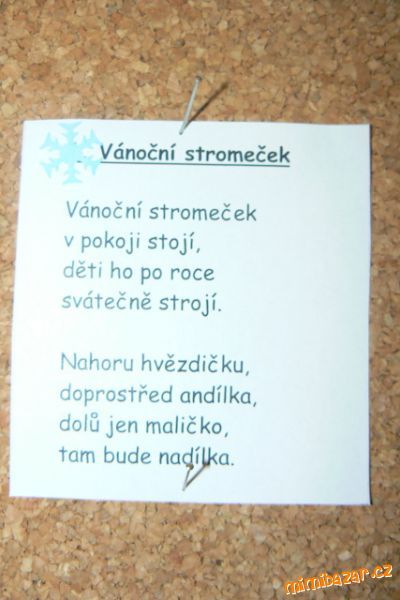 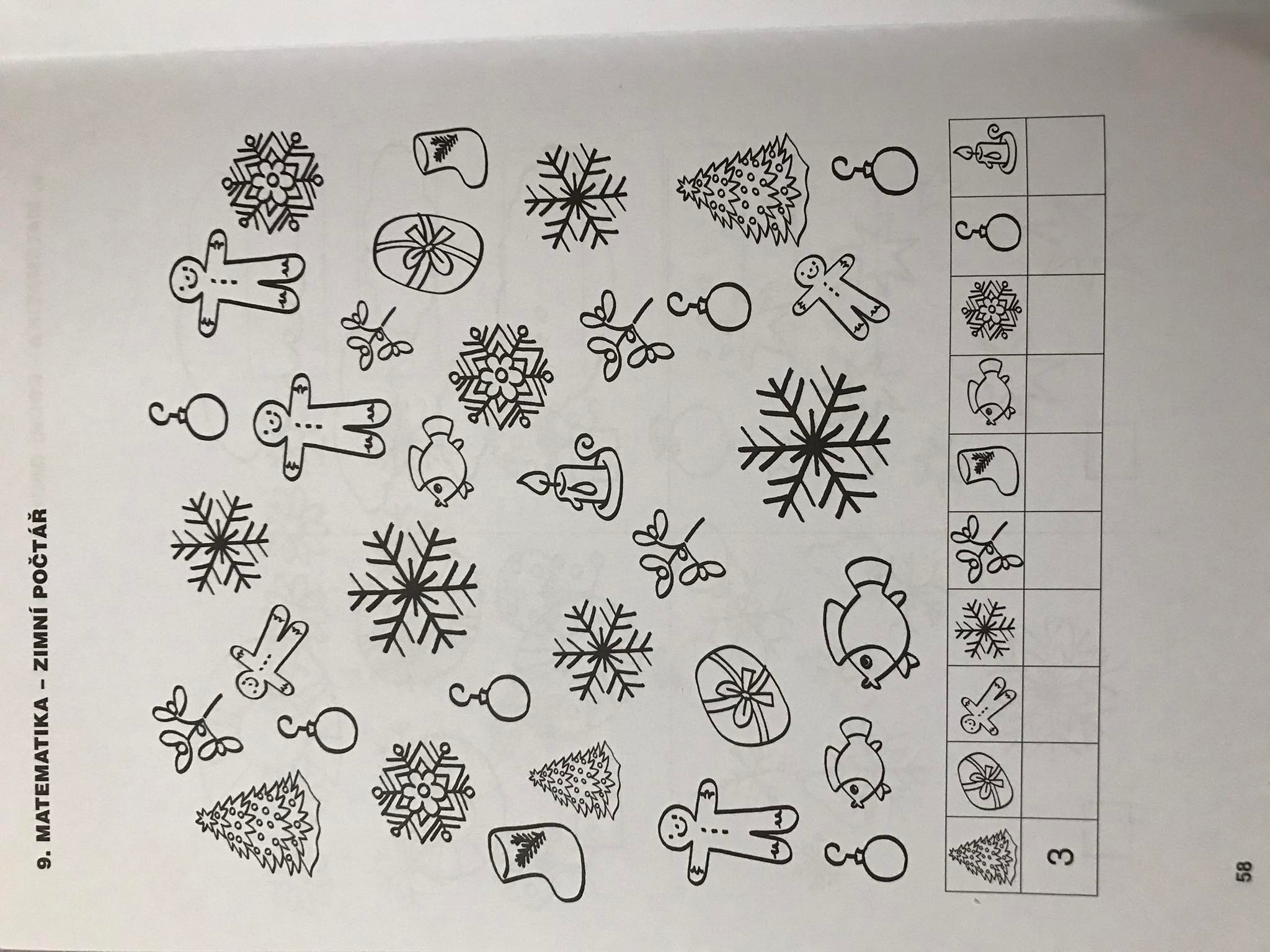 PONDĚLÍ13.12RH-Děti si hrají v herně i u stolečku (modelína, kinetický písek, pets shops  - zvířátka, dřevěná stavebnice, hra na policisty, hra s domečkem a Barbie, pěnové kostky – stavba bunkrů)KK-Přivítání se po víkendu (báseň: Dobré ráno). Opakování ročních období, dnů v týdnu, vyplnění kalendáře, seznámení s programem dne. Logo chvilka (O Eskymaččce Emilce) – procvičování výslovnosti. PH-„Na krále zimy“ – modifikace hry Na Mrazíka.HČ-„Ježíšek ve školce“ Rozbalování nových hraček a hra s nimi Volná hra dětí v herně i u stolečku ÚTERÝ14.12RH-Děti si rozvíjí fantazii a jemnou motoriku pomocí magnetické tabulky, kreslení s voskovkami, trhání papíru dle předkreslených čar, trénování střihání – pod dozorem.KK-Povídání si o počasí, které je nyní venku, jaký je rozdíl mezi létem a zimou, počítání do 10 – počítání bačkor dětí, srovnávání velikostí (určování větší, menší a podobně) PH-„Na vločky“ – modifikace hry Škatulata batulataHČ-„Nácvik písně – Vánoční čas“ Rozezpívání na slabiky la, mi, o – pomocí písní Skákal pes, Prší pršíNácvik slov, poté s hudebním doprovodemHra na hudební nástroje – triangl, dřívkaSTŘEDA15.12RH-Děti si hrají v centrech aktivit (obchod, na doktora, na kadeřníka), volné kreslení u stolečku, puzzle. Hra s novými hračkami. KK-Opakování pojmů mezi, před za, pravá strana, levá strana. Vysvětlení postupu práce – hlavní činnosti. Povídání si o Vánocích – příběh/pohádka o věnci a svíčkách. Opakování písně Vánoční čas – bez hudebních nástrojů.PCH-„Loket na loket“ – procvičení částí lidského těla HČ-„Výroba přáníčka“ – Použití sklenice na zavařování – natření rantlu temperou a obtisknutí na čtvrtku, dokreslení šňůrky a mašlí – vánoční koule, dolepení dřevěných ozdob na koule. Využití razniček. Vlepení přání do přáníčka + podpis dítěte ČTVRTEK16.12RH-Děti si hrají dle svého výběru, u stolečku mají připravený kinetický písek, modelínu, v herně mohou využít molitanové kostky.KK-Přivítání se básní Dobré ráno, povídání si o vánočních tradicích (+obrázky), vyzkoušení si některých z nich. Pomocí kroužků a kruhů (ostatních hraček), znázornění sněhuláka – práce ve skupině, prohlédnutí všech sněhuláků, děti postupně popíší, co jak a proč udělaly. PH-„Cvičení a tancování s Míšou – Sněhulák, Popeláři, Sloník Toník“HČ-„Cvičení se sněhovou koulí (papírová koule vyrobená z papíru či použití bílého míčku)“ Protažení celého těla s pomůckou, střelba do krabice/kýble, protažení, vydýcháníNácvik nové básně: Vánoční stromečekPÁTEK17 .12RH-Spontánní hra dětí – magnetická tabulka, puzzle, dřevěné kostky, stavebnice. Volné rozhovory mezi dětmi a paní učitelkou, prohlížení knih. KK-Vyjmenování činností, které jsme dělaly celý týden (co jsme vyráběli, naučili se), hledání předmětů (hraček) dle zadaného písmene a barvy. Zpěv nové písně. PH-„Molekuly – do 10“HČ-„Zimní počtář“ – pracovní list na procvičení počtů, pozornosti Opakování básně Vánoční stromeček Volná hra dětí v herně i u stolečků 